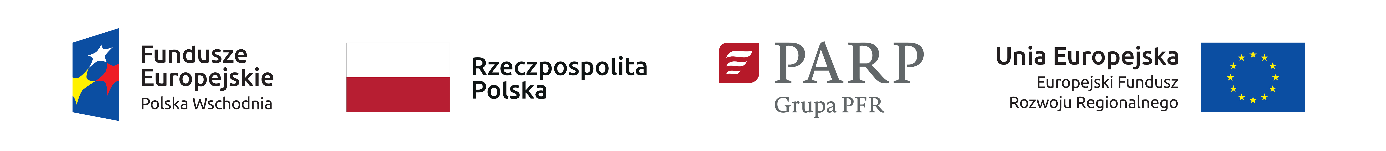 Załącznik nr 1 do Wniosku o dofinansowanie: Raport z inkubacji spółki (startupu) w ramach Platformy startowejRaport z inkubacji spółki (startupu) w ramach Platformy startowej 
- minimalny zakresNazwa Platformy startowej, w ramach której inkubowany był startup.Dane identyfikacyjne spółki:dane spółki (nazwa, nr KRS, adres rejestracji),dane pomysłodawców: imię i nazwisko,nr wniosku inkubacyjnego,kopia umowy inkubacyjnej (załącznik),kopia zaświadczenia o udzielonej pomocy de minimis (załącznik).Okres inkubacji startupu na Platformie startowej (od: dd/mm/rrrr – do: dd/mm/rrrr). Imię i nazwisko Managera Inkubacji wraz z danymi kontaktowymi (nr telefonu, adres e-mail). 
Należy wskazać czas współpracy Managera Inkubacji ze startupem.W przypadku zmiany Managera Inkubacji, należy opisać powód zmiany oraz podać dane oraz czas współpracy ze startupem dla każdego z Managerów Inkubacji.Lista dokumentów powstałych w ramach oceny merytorycznej pomysłu zgłoszonego do Platformy, jeśli są przewidziane regulaminem Platformy (np. karta oceny merytorycznej, opinia eksperta ds. innowacyjności, etc.).Zapis wywiadu / analizy potrzeb / podsumowanie warsztatu, na podstawie którego został przygotowany Indywidualny Program Inkubacji (IPI), z uwzględnieniem:analizy stanu początkowego zgłoszonego pomysłu;analizy kierunków rozwoju pomysłu;analizy mocnych i słabych stron pomysłu (w przypadku, gdy takie informacje nie są uwzględnione w dokumentach będących wynikiem oceny startupu, o których mowa w punkcie 5).IPI oraz jego kolejne wersje, w tym: Lista usług planowanych do realizacji w celu opracowania produktu;Lista usług podstawowych i specjalistycznych ostatecznie wyświadczonych startupowi w toku inkubacji, uwzględniająca:daty świadczenia poszczególnych usług,nazwy wykonawców poszczególnych usług,charakterystykę poszczególnych usług (opis definiujący cel i zakres usługi),wartość brutto poszczególnych usług;Harmonogram kamieni milowych, ustalony w ramach IPI startupu;Przebieg inkubacji w oparciu o realizację Harmonogramu kamieni milowych. Opis procesu powinien jednoznacznie wskazywać na osiągnięcie wszystkich kamieni milowych.Opis rozwoju pomysłu w wyniku inkubacji, uwzględniający:analizę wpływu poszczególnych usług podstawowych i specjalistycznych na rozwój przedsięwzięcia, tj. charakterystyka opisu zmiany w rozwoju produktu w efekcie wyświadczonych usług, jakie korzyści usługi przyniosły dla rozwoju produktu;opinię o innowacyjności wykazującą, co stanowi o innowacyjności rozwiązania 
w kontekście nowych cech, funkcjonalności produktu w zakresie rozwiązań dostępnych na rynku oraz na jakim poziomie występuje innowacja (krajowy, ponadkrajowy);opis poszczególnych elementów modelu biznesowego przedsięwzięcia:w ujęciu biznesowym: Propozycja wartości, Segment klientów, Relacje z klientami,Kanały komunikacji, Kluczowe działania,w ujęciu kompetencyjnym: Kluczowe zasoby, Kluczowi partnerzy,w ujęciu finansowym: Strumienie przychodów, Struktura kosztów.charakterystykę pomysłu w momencie zakończenia inkubacji, tj. opis powinien wskazywać na dysponowanie przez spółkę produktem w wersji MVP, w odniesieniu do którego wykazano zasadność oferowania na rynku i możliwość pozytywnej walidacji rynkowej.Ocena startupu z panelu oceniającego (panelu ekspertów/ Demo Day) uwzględniająca:datę przeprowadzenia oceny startupu,imiona i nazwiska wszystkich członków panelu oceniającego,rekomendacje wydaną przez panel oceniający wraz z jej uzasadnieniem, tj. oceną opisową:stopnia gotowości spółki do podjęcia działalności rynkowej, dalszych prac i warunków rozwoju przedsięwzięcia,poszczególnych elementów modelu biznesowego przedsięwzięcia w ujęciu biznesowym, kompetencyjnym, finansowym. 	      ……………………..…				          miejscowość, data  ....……………………..     					     	....……………………..   podpis przedstawiciela spółki    					podpis przedstawiciela  Animatora Platformy